Заходим на сотовом телефоне в Microsoft Teams и прописываем свой логин и нажимаем войти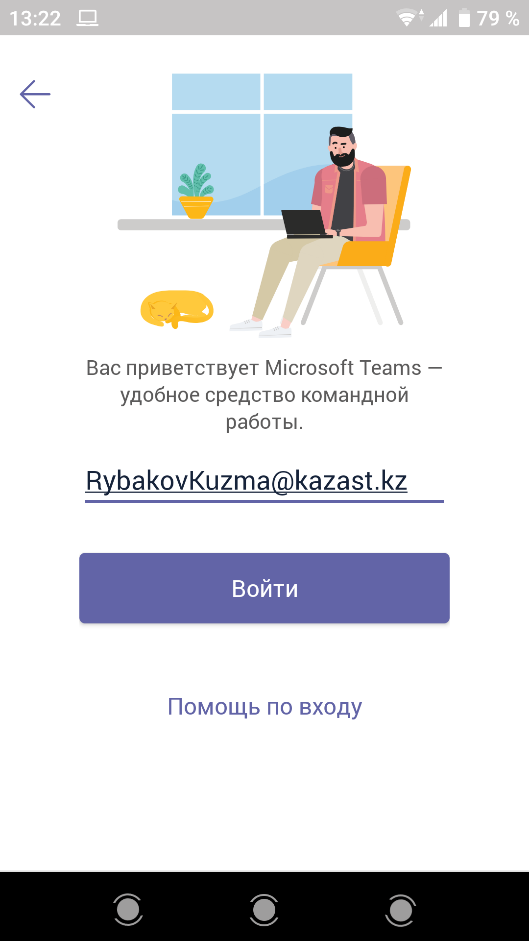 Вводим пароль и нажимаем войти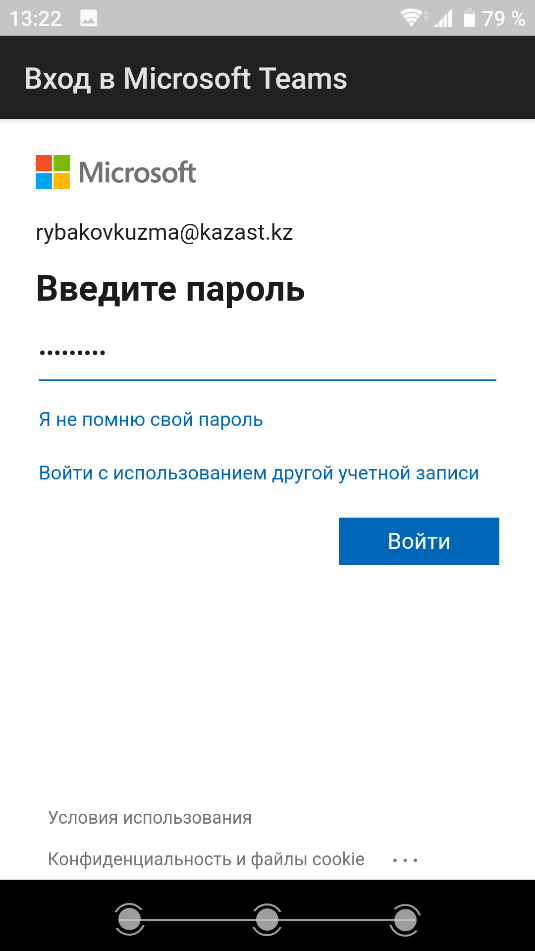 Заходим в Команды 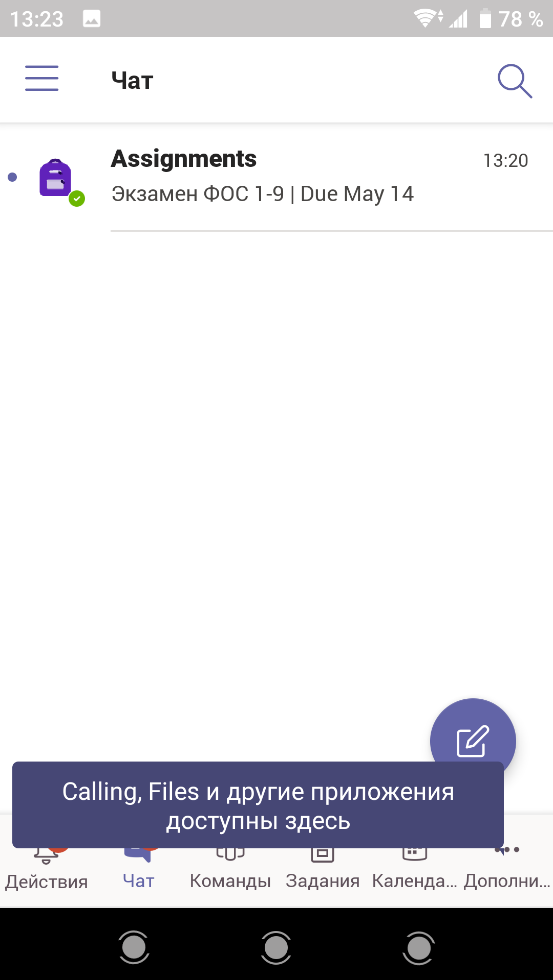 Нажимаем на Общий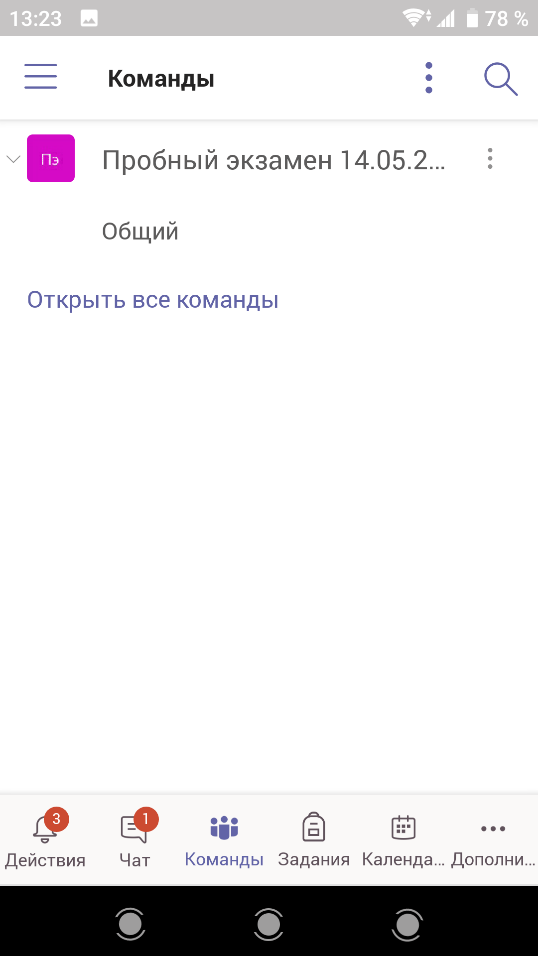 Переходим в раздел Дополнительно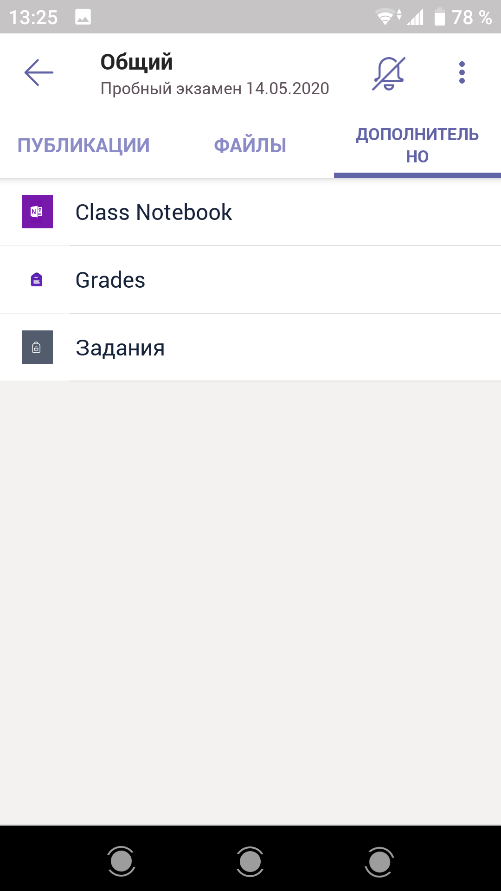 И нажимаем на ЗаданияВ разделе Назначено нажимаем на наш экзамен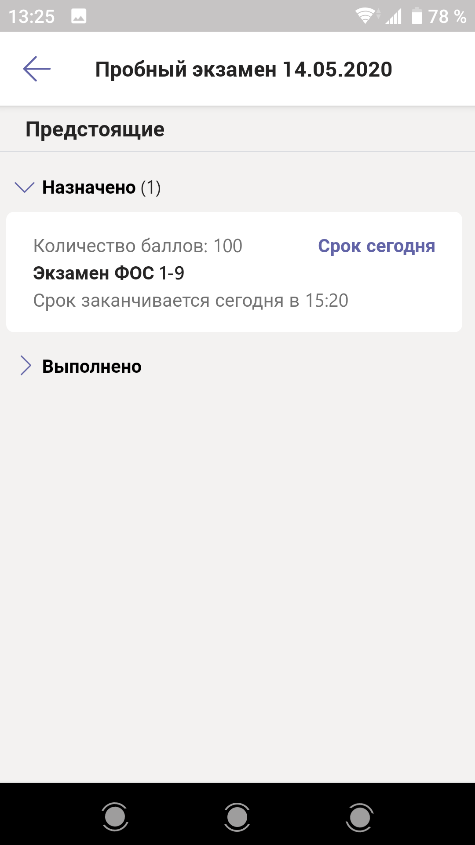 Есть два способа как ответить на задание. Сейчас покажу первый способНажимаем на наш Билет 11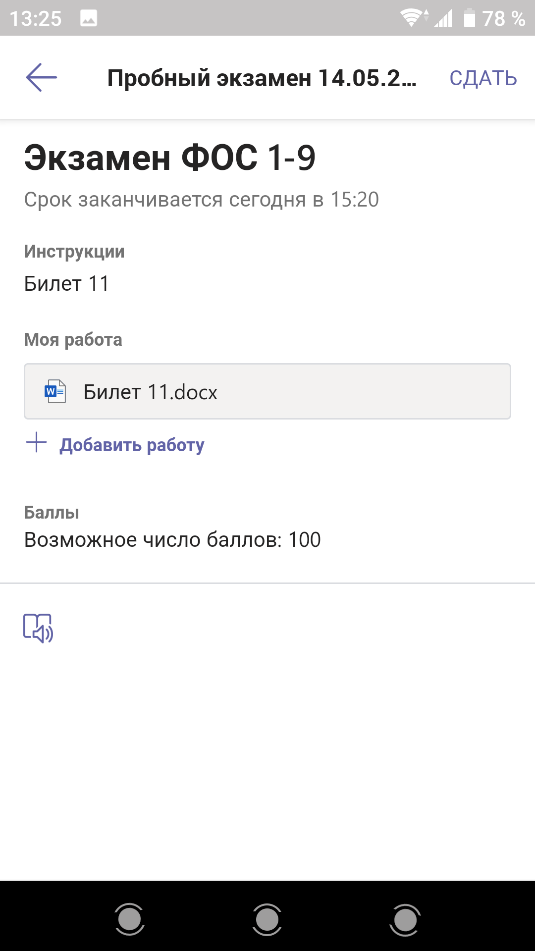 Нажмём на три точки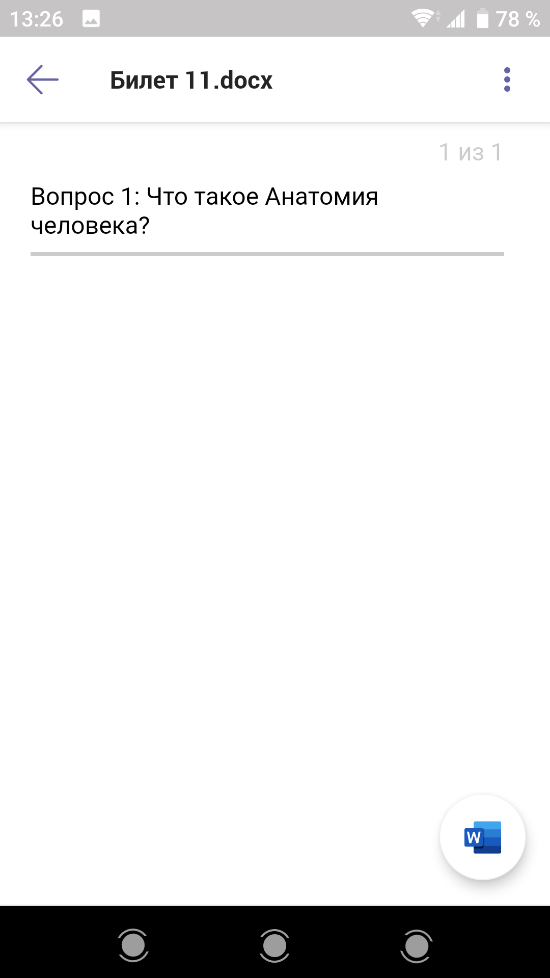 И нажмём на скачать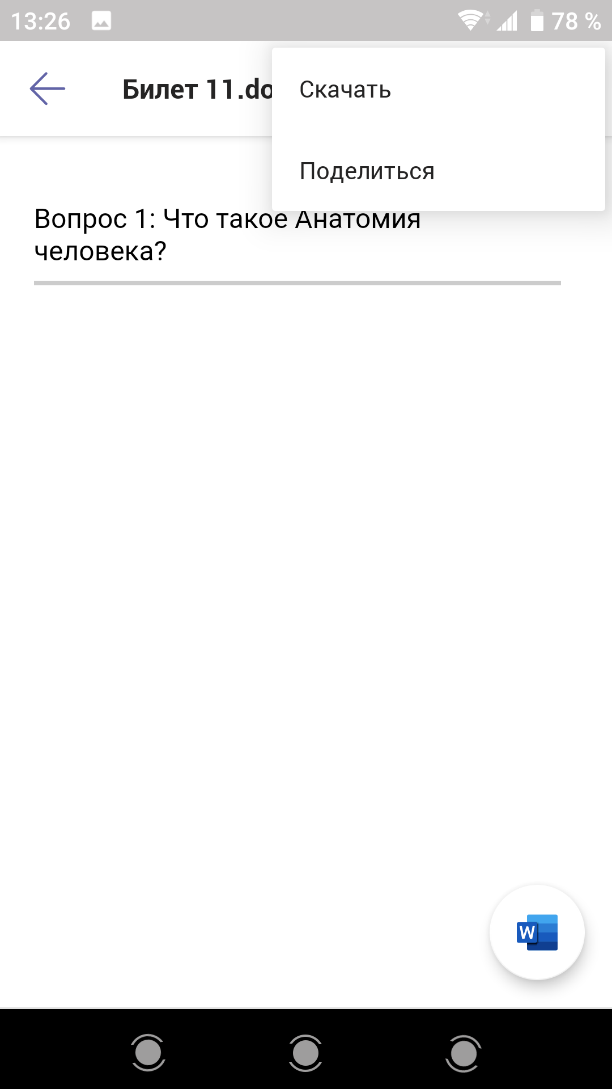 Скаченный файл будет сверху в шторке уведомления. Раскроем шторку и нажмём на наш файл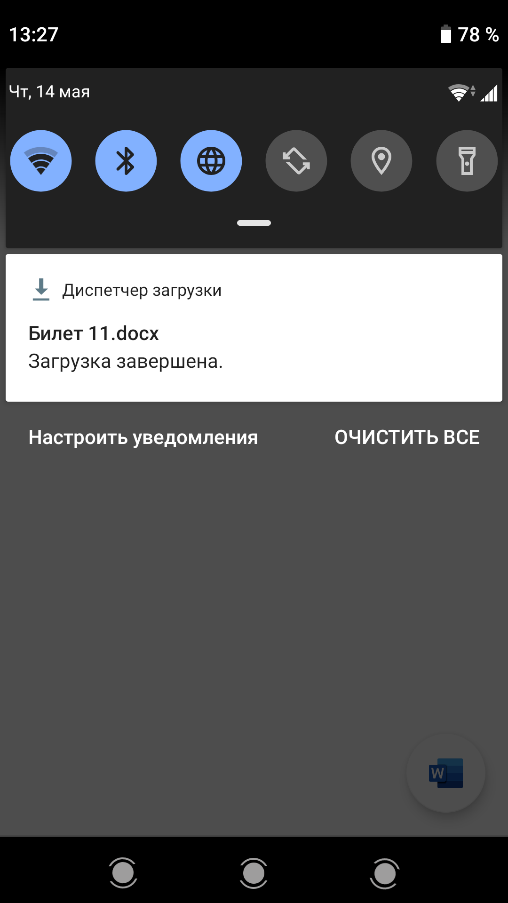 Как файл откроется, нажмём на три точки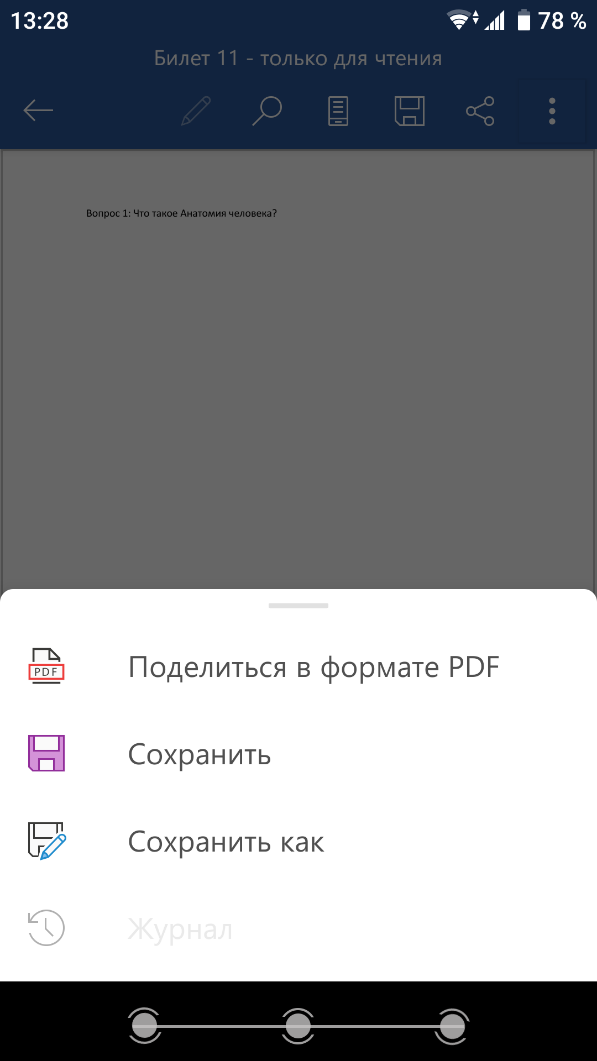 И выберем Сохранить какДалее нажмём на Это устройство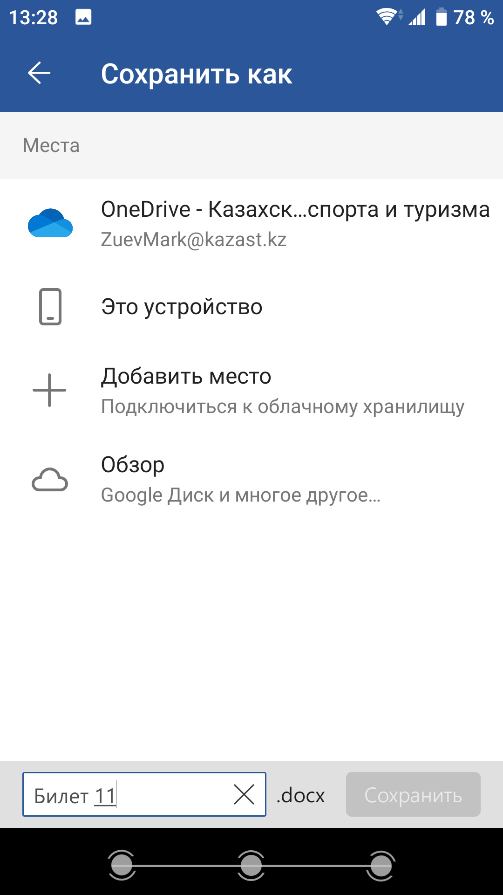 Выберем Download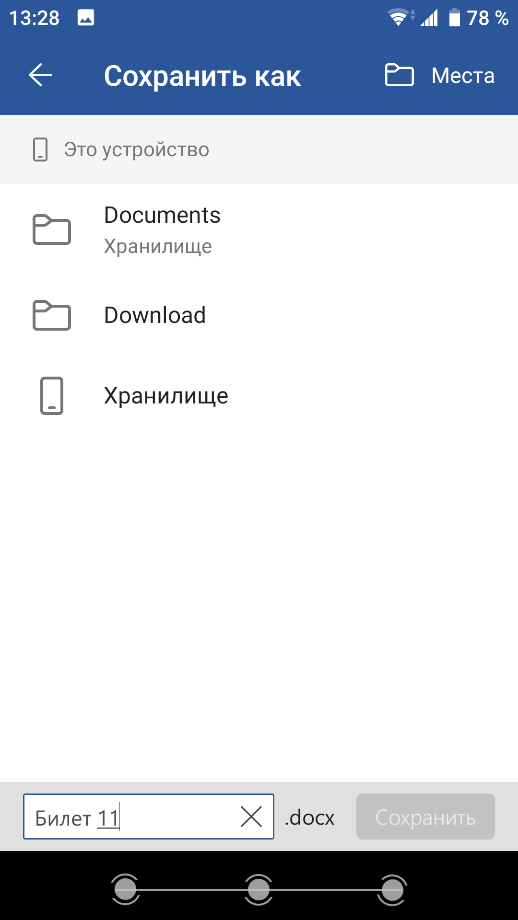 Напишем фамилию и имя перед названием Билет 11. Нажимаем СохранитьДалее откроется наш сохранённый и переименованный ворд. Нажимаем на Карандаш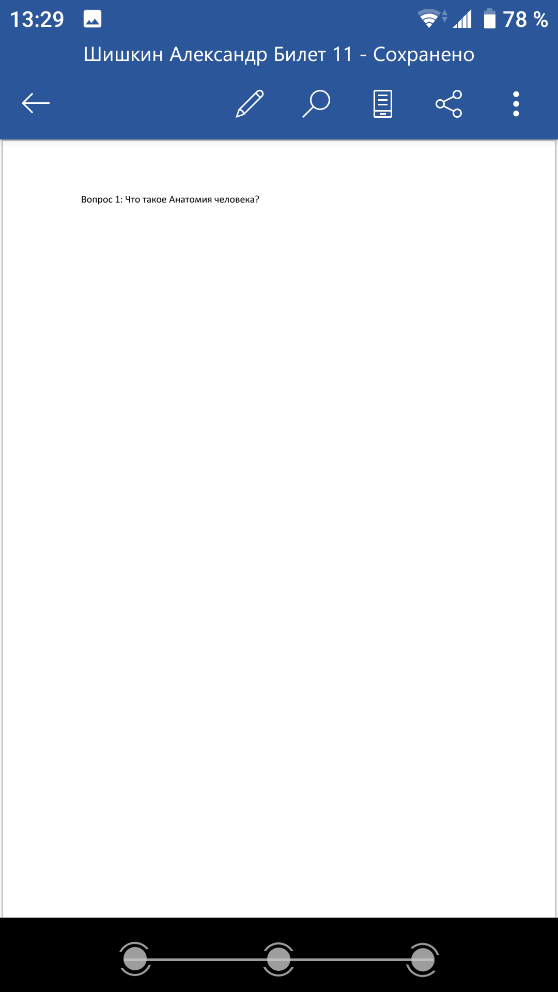 И приступаем к ответу на наш вопрос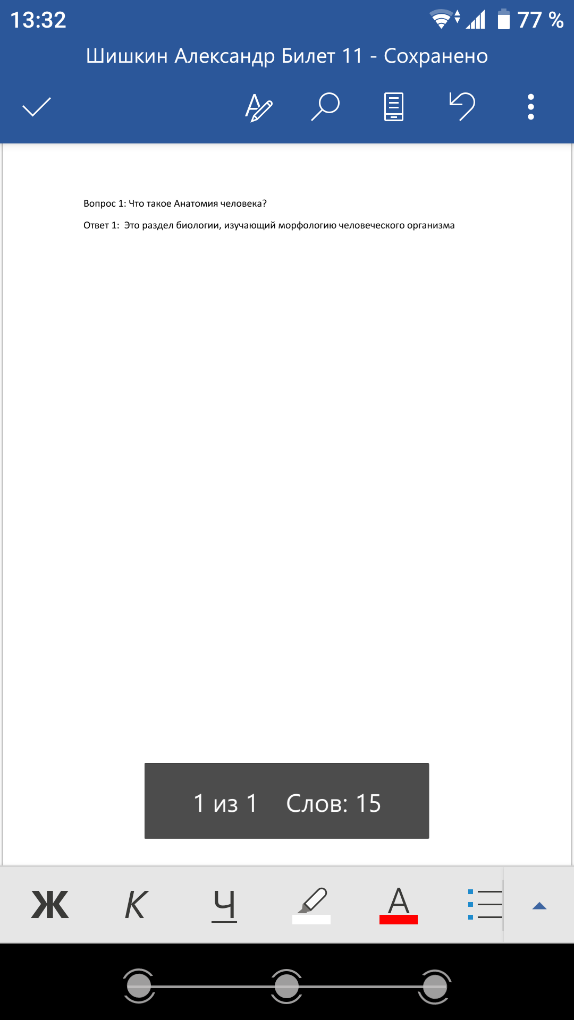 Как закончим с ответами, нажмём на галочку. И после на стрелку 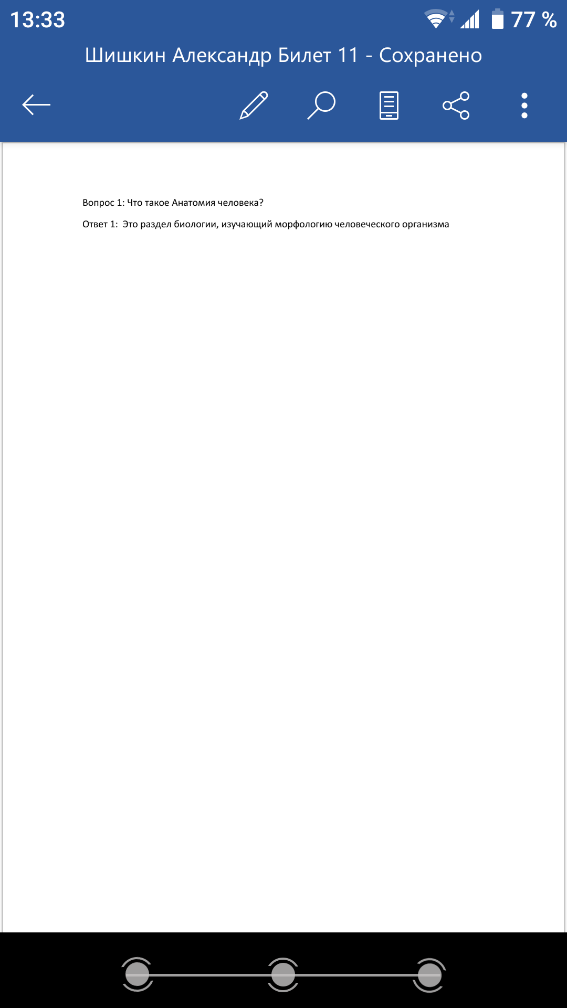 Далее я нажимаю вот сюда 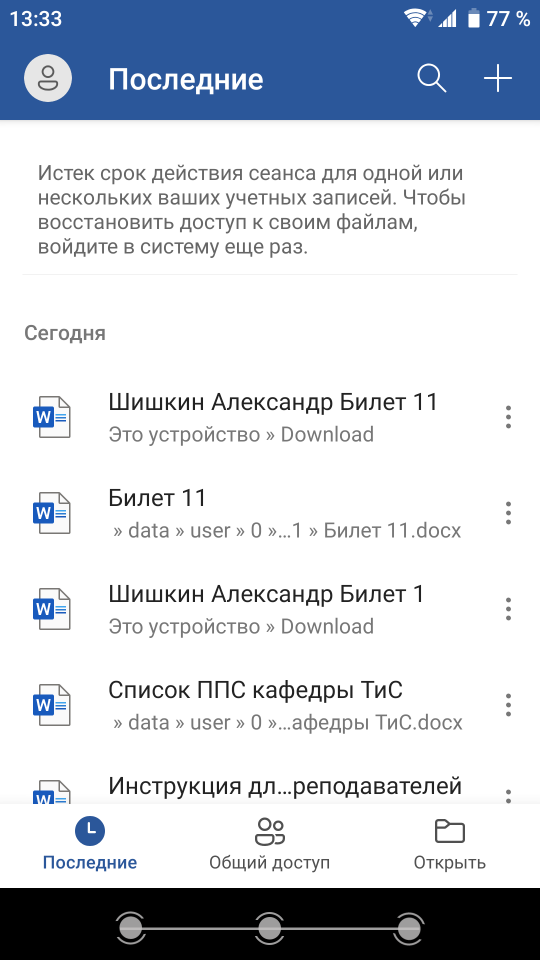 И меня возвращает к тому месту, где мы вначале нажимали на три точки, для того чтобы скачать файл. Жму на стрелку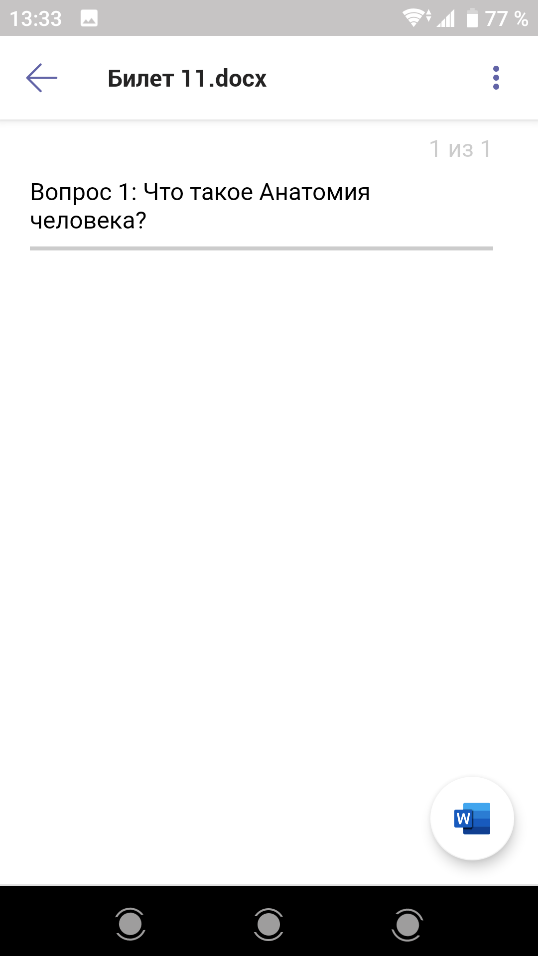 Нажимаю на Добавить работу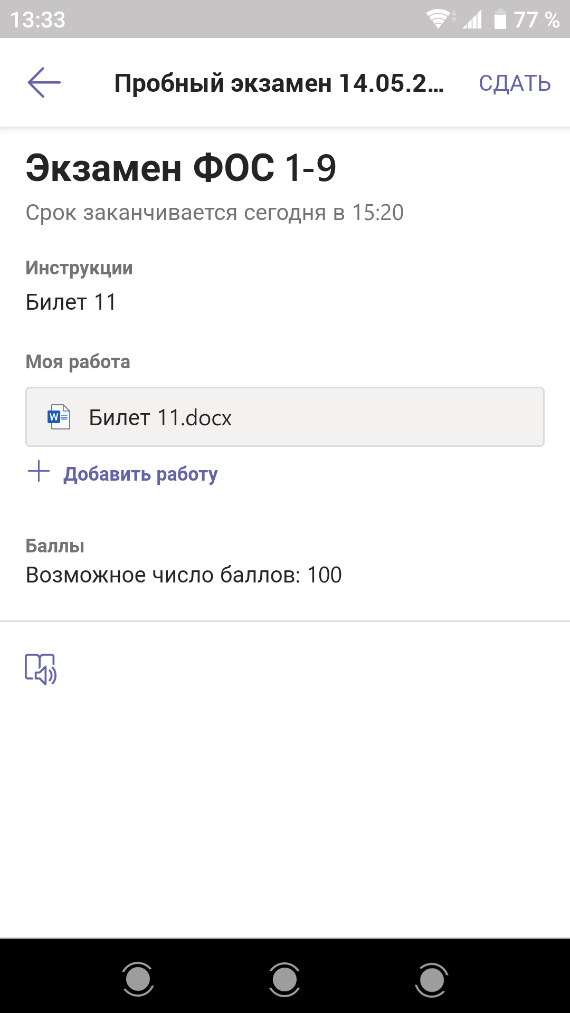 Далее нажимаю на Добавить с этого устройства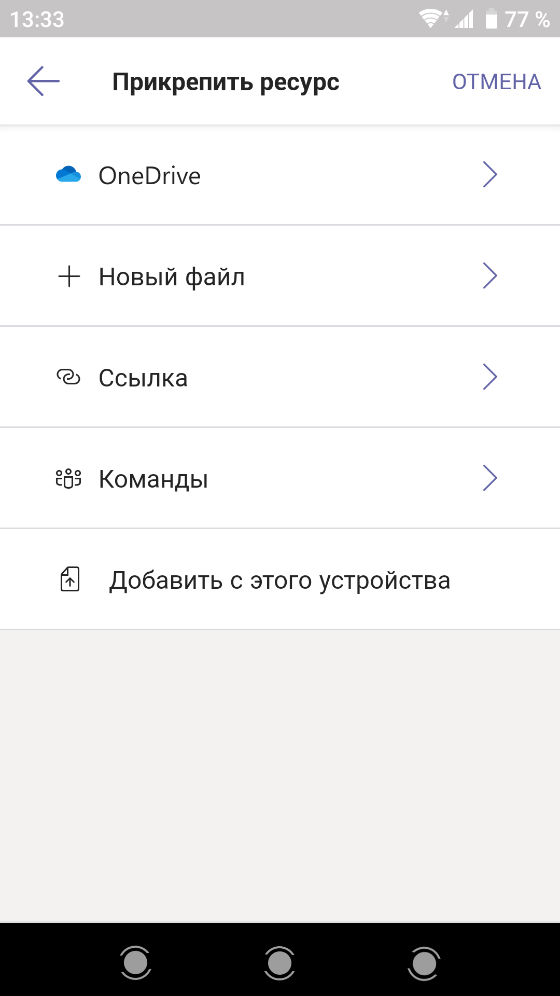 Нажимаю вот сюда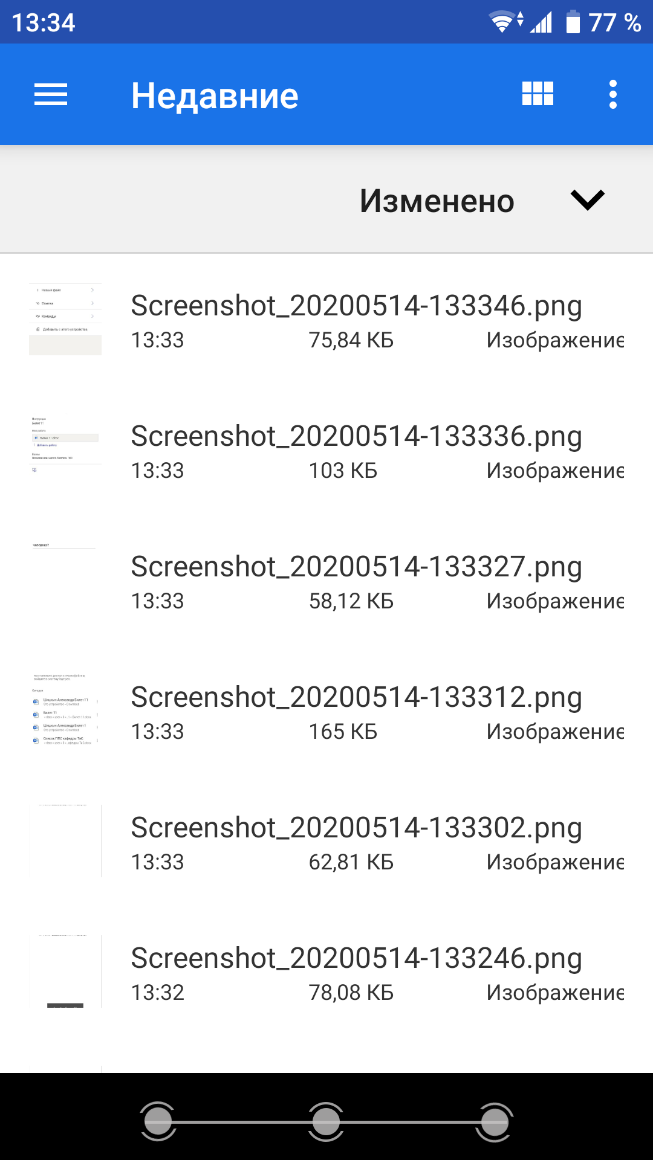 И из списка нажимаю на Загрузки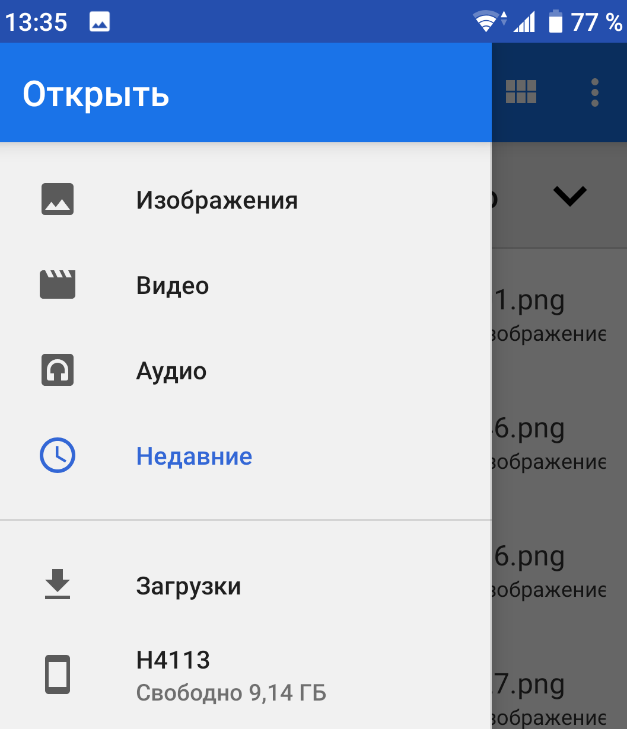 Из списка выбираю свой переименованный билет с ответом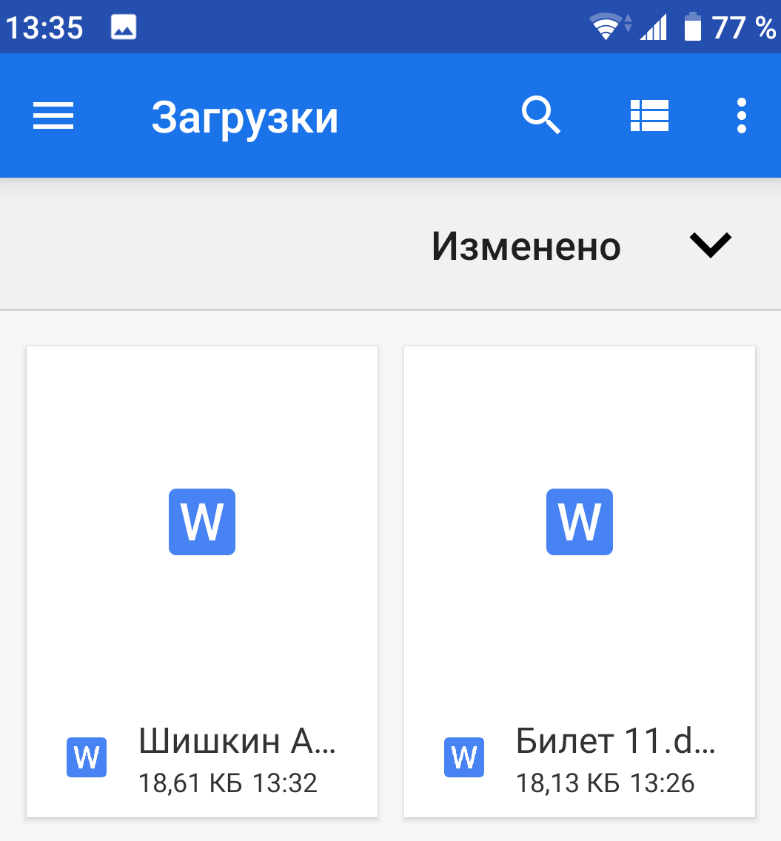 И нажимаю на сдать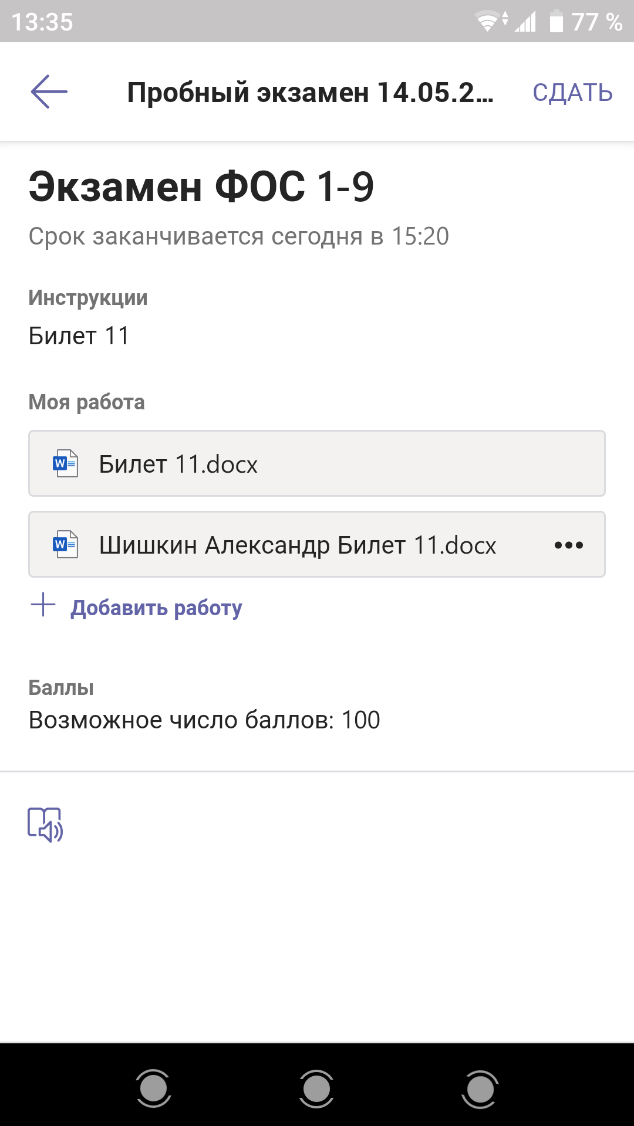 Я вас поздравляю! Вы ответили на билет по первому способу. Приступим ко второму способуНажмём на Билет 11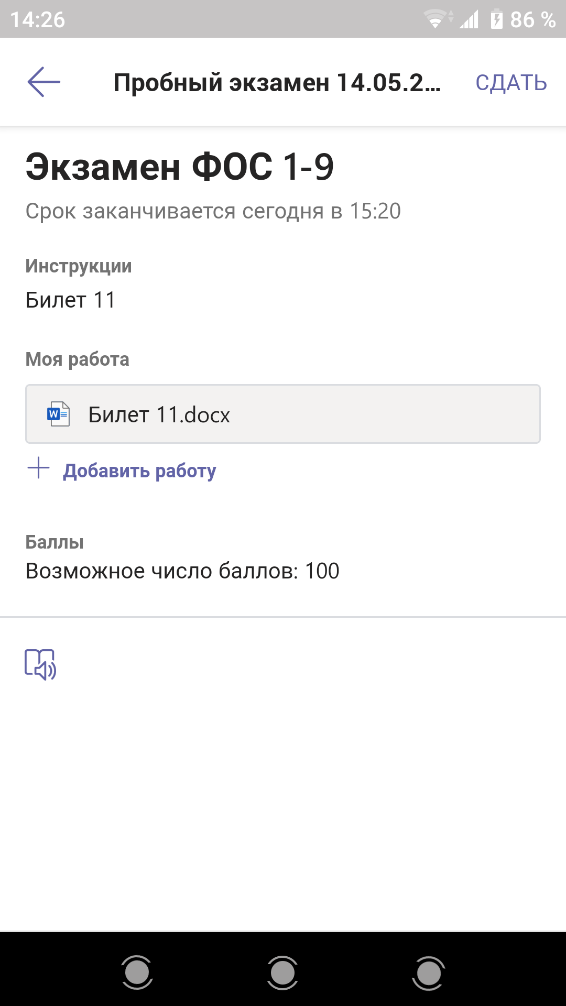 Нажмём вот сюда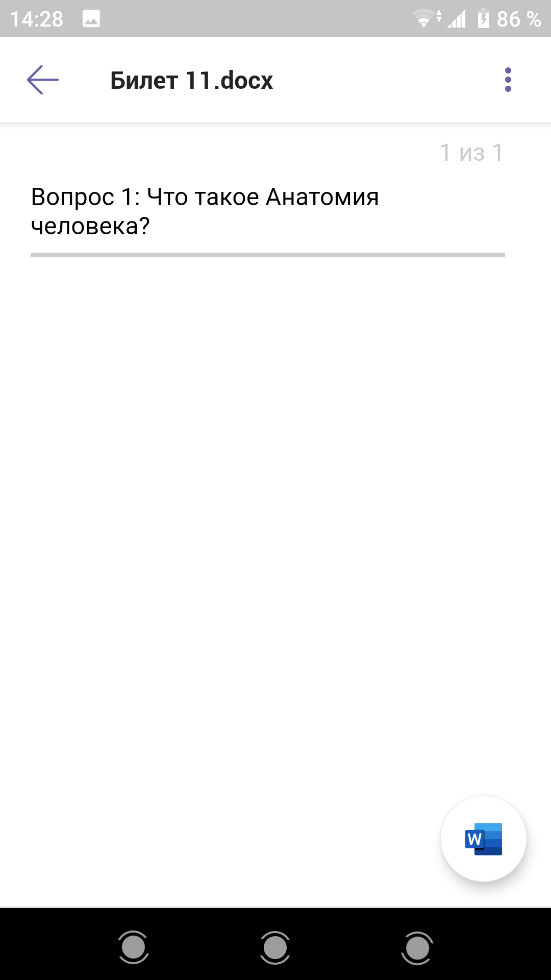 Напишем наш логин и нажмём далее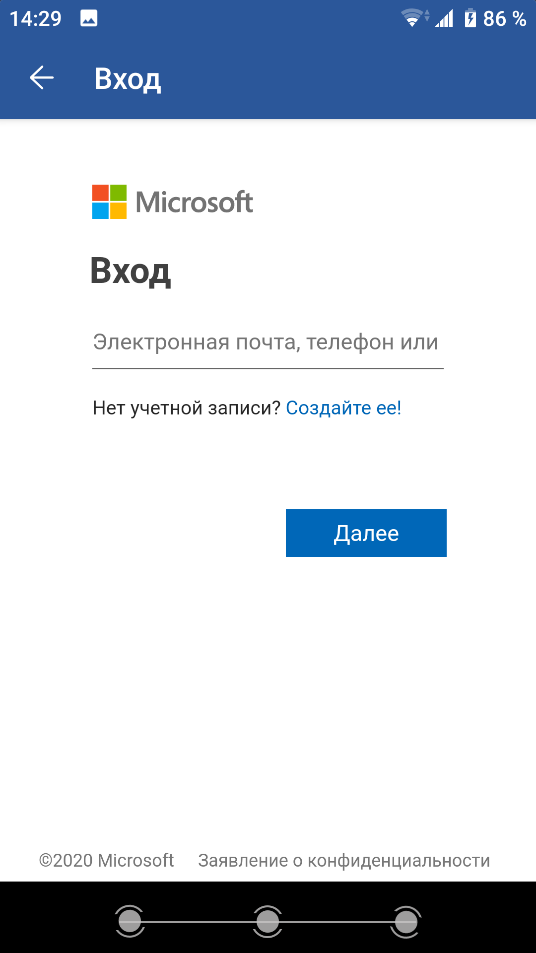 Введём пароль и нажмём войти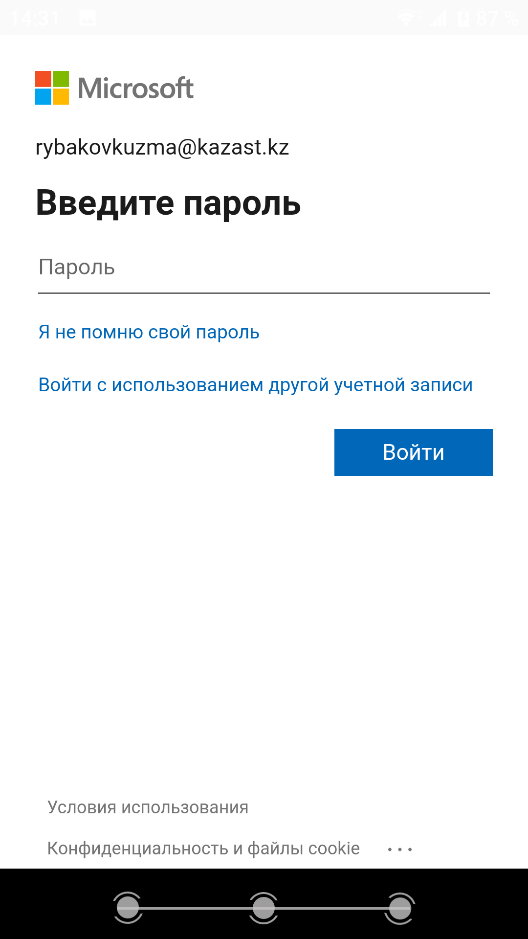 Нажмём на карандаш и приступим к ответам на вопросы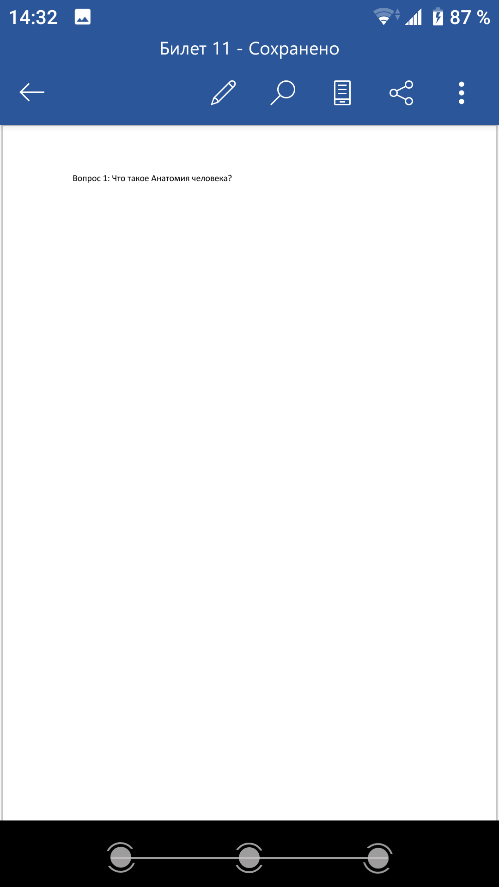 Как мы закончили с ответами на вопросы, нажимаем на три точки и выбираем Сохранить как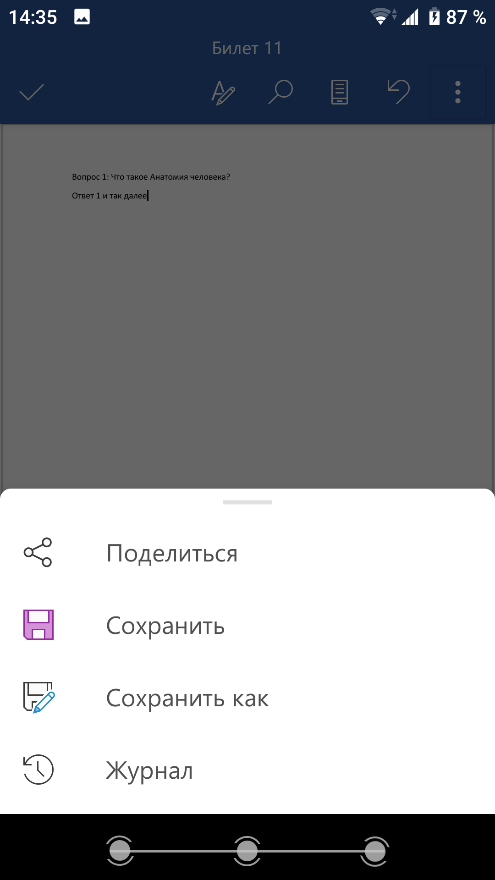 Выбираем Это устройство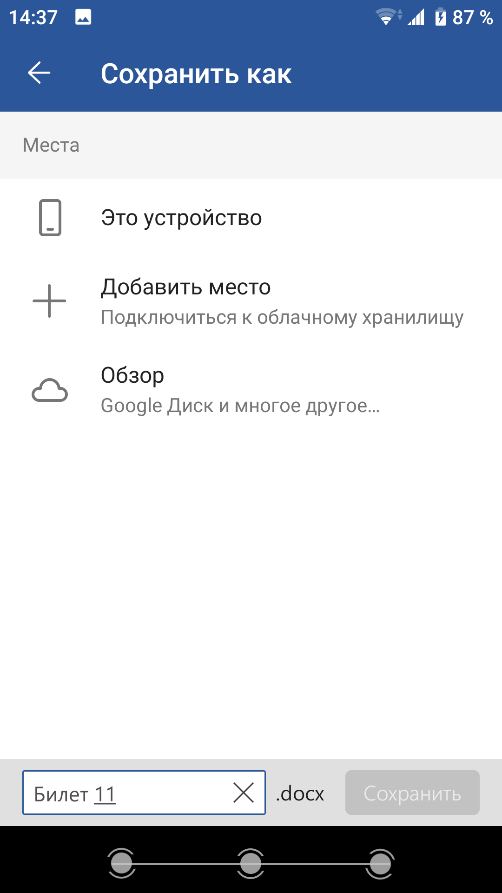 Далее жмём на Download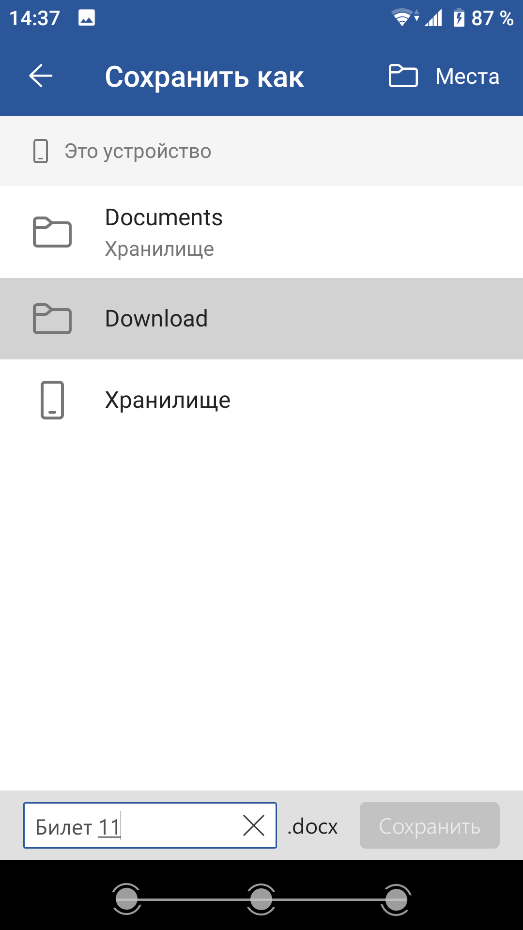 Обязательно подписываем билет с ответом нашей Фамилией и именем. Нажимаем Сохранить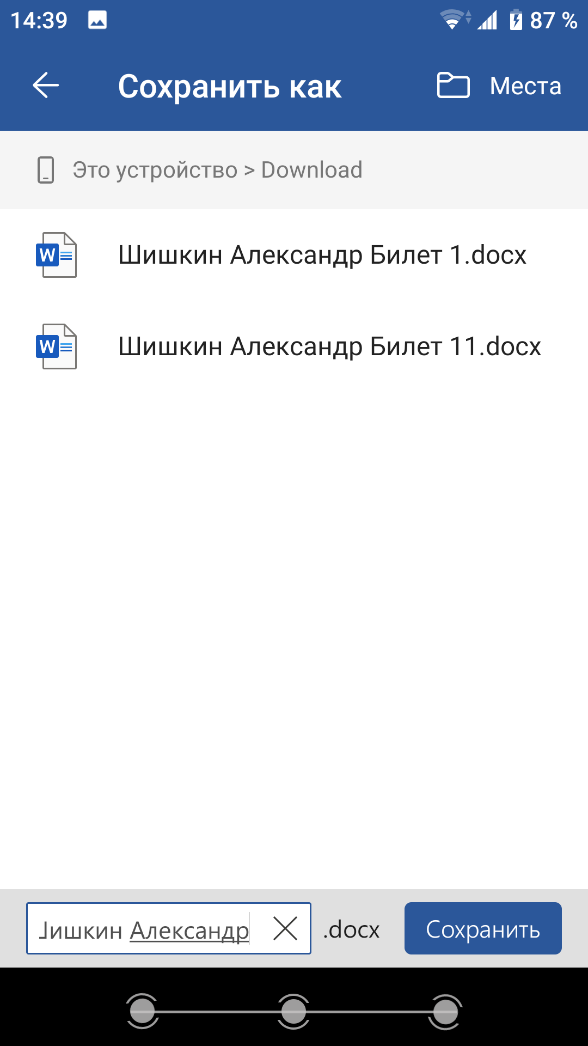 Жмём на галочку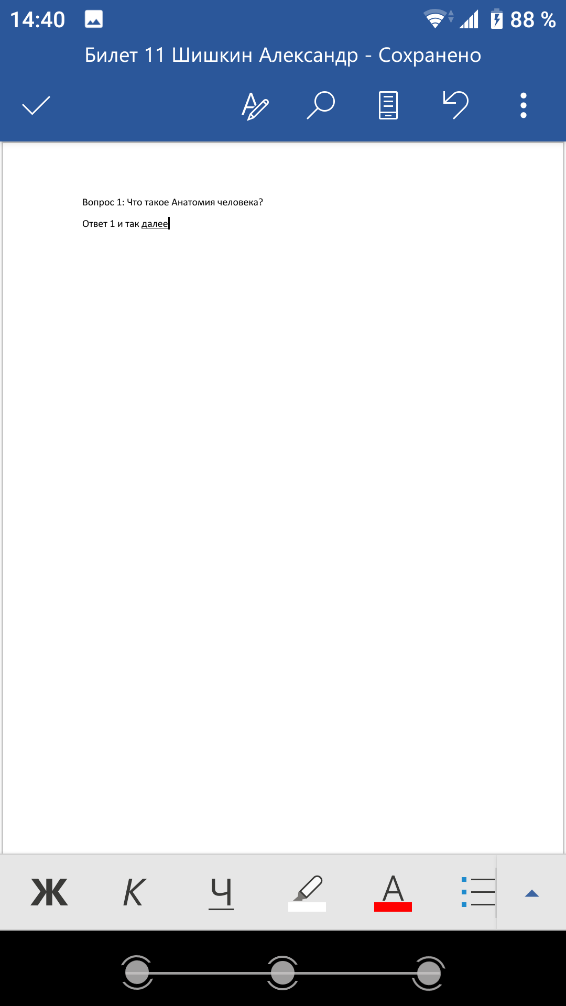 Теперь на стрелку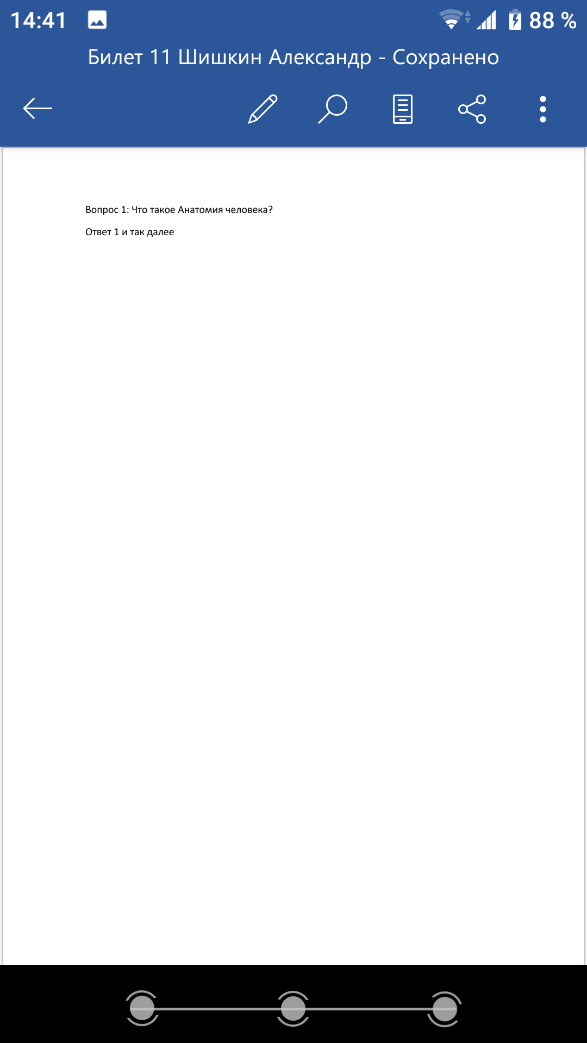 После я нажимаю вот сюда чтобы вернутся обратно к билету с вопросом, который наш прислали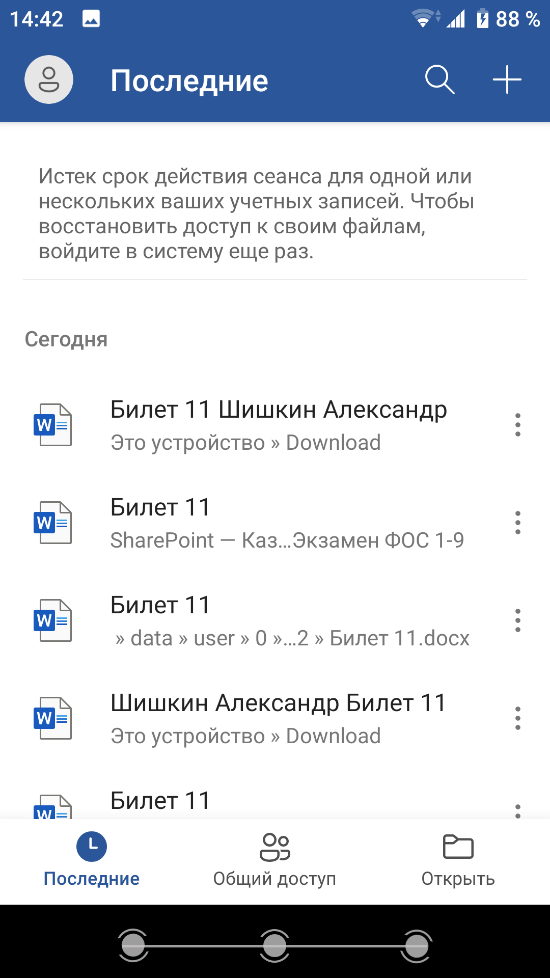 Далее жду на стрелку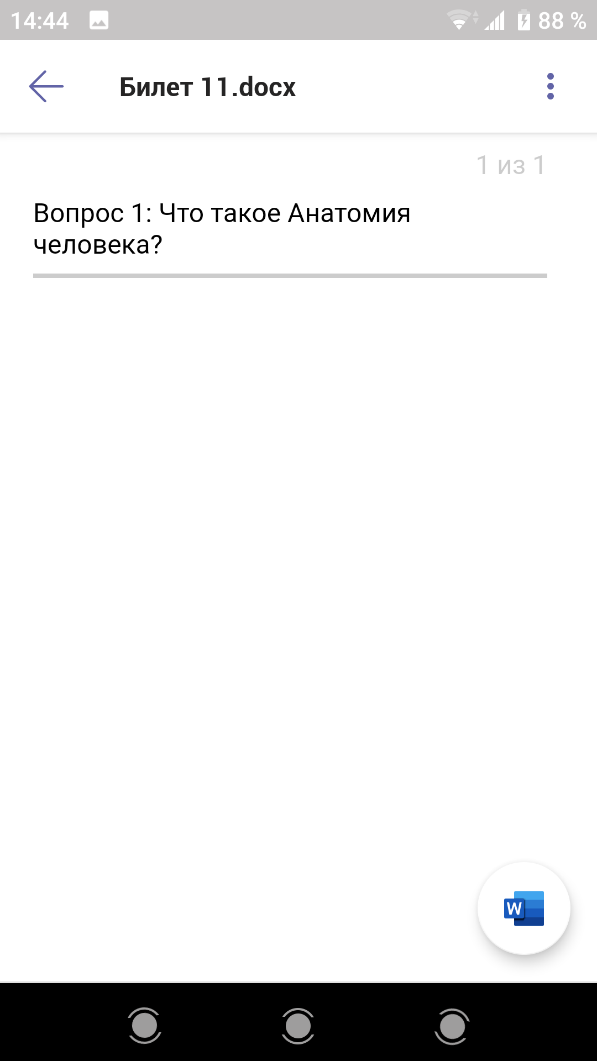 И нажимаю сдать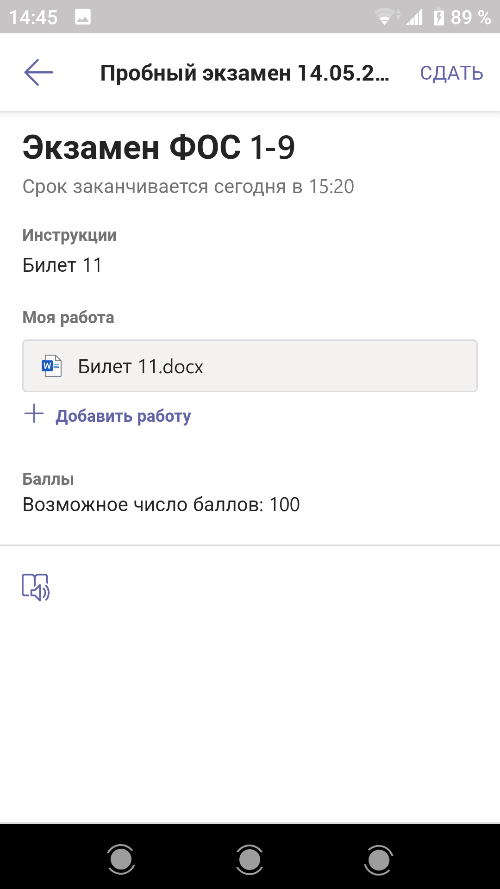 Вот и всё! Поздравляю вас! Вы ответили на билет по второму способу.